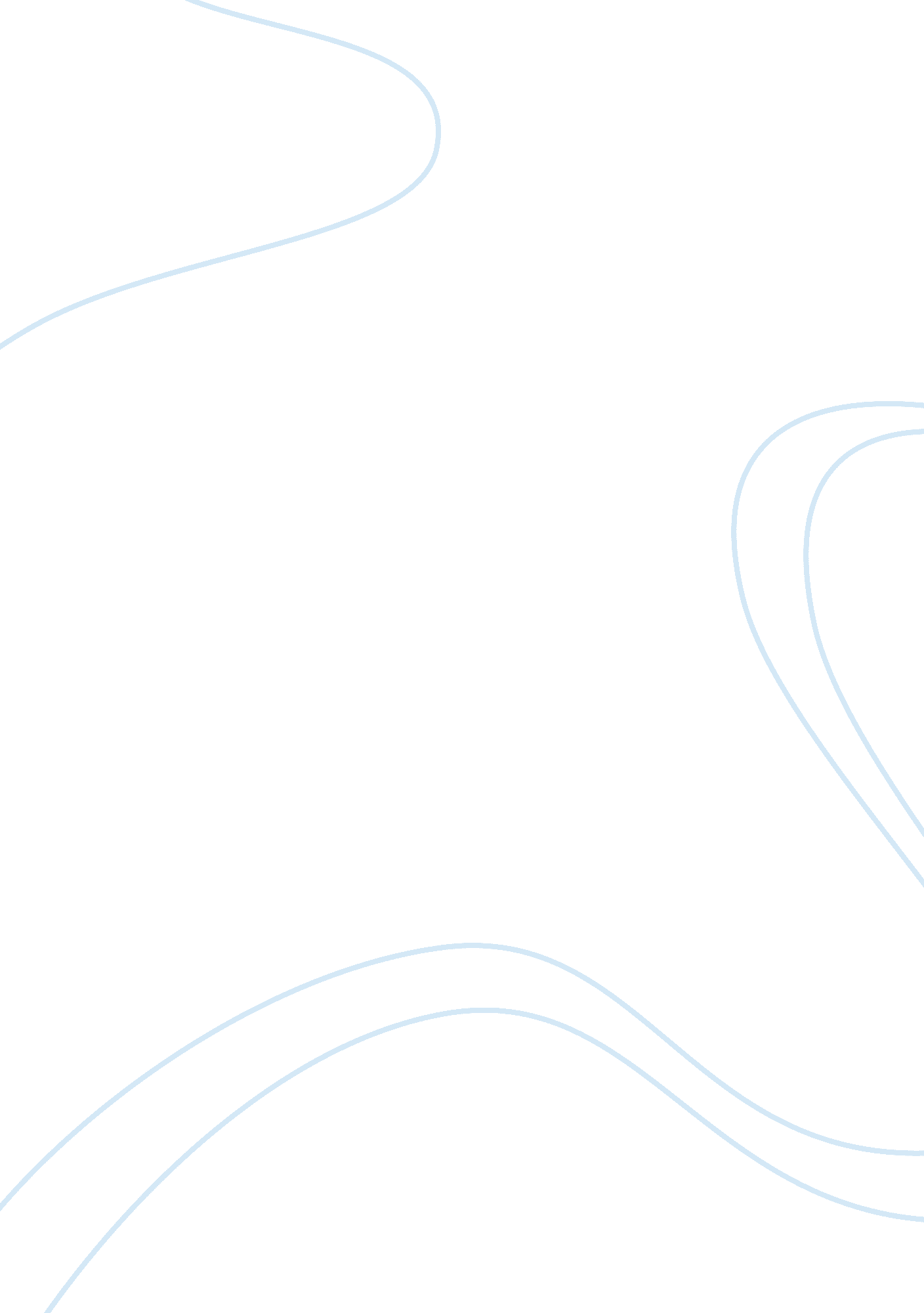 The pit and the pendulum 1961 review essay sample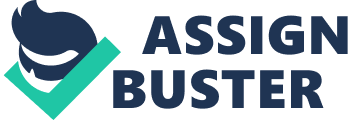 The Pit and the Pendulum movie based on Poe’s classic tale has been adapted for screen 3 times over the course of 50 years. This is how it goes, envision being condemned to an unbearable demise with no knowledge into when or how it will occur. In Edgar Allan Poe’s ‘ The Pit and the Pendulum’, the anonymous storyteller ends up in a startling circumstance after ‘ the robed judges’ sentence him. Amid the Spanish Inquisition, blasphemy regularly brought about execution in to a great degree open and excruciating ways. This story portrays the experience of a man who has been condemned to death. How about we discover what occurs. In 1492 Spain, Grand Inquisitor Torquemada drives a wicked rule of dread. Contradicted to the utilization of torment by the Church, Maria stands up amid general society execution of a disappointed honorable family. Torquemada is enticed by Maria’s excellence, and offers reparations through self-torment. Confounded by these new wants, he blames Maria for witchcraft and requests that she be tormented until the point that she admits. Amid Maria’s cross examination, Torquemada can’t prevent himself from gazing at her exposed body; he arranges that she be detained. Maria is become friends with by individual detainee Esmerelda, an admitted witch. Together they battle to spare themselves from the vile Torquemada. Maria’s significant other Antonio breaks into the mansion to protect his blameless spouse. He comes up short and is detained for his activities. Torquemada chooses to test another torment gadget, the Pit and the Pendulum, on Antonio. The Pit and the Pendulum is a 1991 American blood and gore movie coordinated by Stuart Gordon and in light of the eponymous short story by Edgar Allan Poe. The film is an amalgamation of the previously mentioned story with other Poe’s “ The Cask of Amontillado”, and it likewise appropriates the tale of “ The Sword of Damocles”, reassigning it to the character of Torquemada. References: The Pit and the Pendulum by Edgar Allan Poe – Poestories. com | Lord of the Flies – Movie and Book Differen 